COLD OPTIONS OFFERED DAILY!!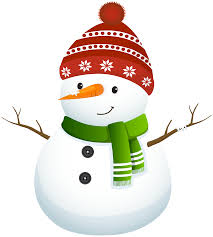 WIDE VARIETY OF FRESH FRUIT AND VEGETABLES OFFERED DAILY WITH COLD OPTION!! 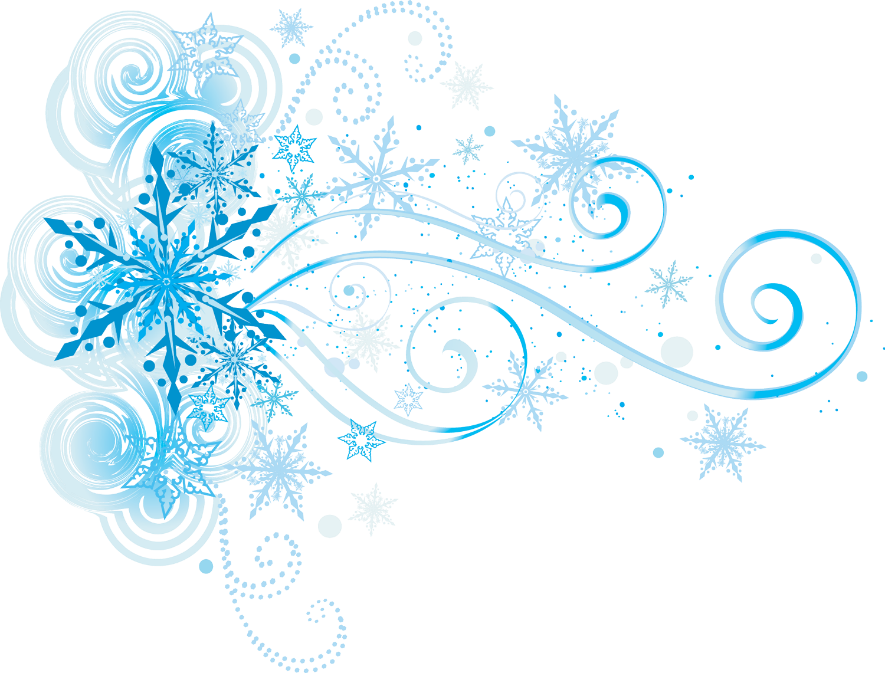 EVERY MONDAY                                              EVERY TUESDAY	                                      EVERY WEDNESDAY EGG GRAB N GO                                           TURKEY SANDWICH	                                         CAESAR SALAD                            EGG GRAB N GO.pdf                                  TURKEY SANDWICH.pdf	                                        CHICK SALAD.pdf                                                                                                                                                                                  TURKEY BACON WRAPTURKEY BACON WRAP.pdfEVERY THURSDAY	EVERY FRIDAYHAM SANDWICH                            YOGURT GRAB N GO HAM SANDWICH.pdf                     YOGURT GRAB N GO.pdf